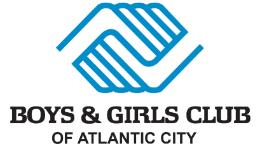 DONOR/PLEDGE FORMDonor Name(s):  _______________________________________________________ _______Address: _____________________________________________________________________City/State/Zip: ________________________________________________________________Email: __________________________________Phone: _______________________________   By signing below, I/we are committing to the following donation/pledge to the Boys & Girls Club of Atlantic City:    Amount: _______________________To be used for:  ____General Operations    ____ Special Event____ Other ___Transform Campaign:	Naming Opportunity:________________ Area________________________ __________________________________________________________________________PAYMENT INSTRUCTIONS____ I will pay the entire pledge on or before ________ (please send me an invoice 2 weeks prior)____ I would like to be billed in ___installments of $________. ____ Weekly _____ Monthly       Beginning on ______________ Check is enclosed (payable to The Boys & Girls Club of Atlantic City)____ Please charge my:  _____ Visa    _____Mastercard ____American Express ____ DiscoverCard Number _____________________________ Expires ______CVV Code_____Name on Card: _____________________________________________________Billing Address: _____________________________________________________ _____Other method of Payment _______________________________________CONFIRMATIONSignature _________________________________________ Date_________Print Name ________________________________________